February 27, 2020	In Re:	R-2019-3015162(SEE ATTACHED LIST)Pennsylvania Public Utility Commission, et al. v. UGI Gas of Pennsylvania, Inc.RateCall-In Telephonic Pre-Hearing Conference Notice	This is to inform you that an Initial Call-In Telephonic Prehearing Conference on the above-captioned case will be held as follows:Date:		Monday, March 9, 2020Time:		10:00 a.m.Presiding:	Administrative Law Judge Christopher PellSuite 4063801 Market StreetPhiladelphia, PA  19107Telephone:	215.560.2105Fax:		215.560.3133At the above date and time, you must call into the hearing.  If you fail to do so, your case will be dismissed.  You will not be called by the Administrative Law Judge.To participate in the hearing, You must dial the toll-free number listed belowYou must enter a PIN number when instructed to do so, also listed belowYou must speak your name when promptedThe telephone system will connect you to the hearingToll-free Bridge Number:	1.866.421.8851PIN Number:			66640466	If you are a person with a disability, and you wish to attend the hearing, we may be able to make arrangements for your special needs.  If appropriate, we may be able to provide you with a telephonic hearing instead of an in-person hearing.  Please call the scheduling office at the Public Utility Commission at least five (5) business days prior to your hearing to submit your request.	If you require an interpreter to participate in the hearings, we will make every reasonable effort to have an interpreter present.  Please call the scheduling office at the Public Utility Commission at least ten (10) business days prior to your hearing to submit your request.Scheduling Office:  717.787.1399AT&T Relay Service number for persons who are deaf or hearing-impaired:  1.800.654.5988The Public Utility Commission offers a free eFiling Subscription Service, which allows users to automatically receive an email notification whenever a document is added, removed, or changed on the PUC website regarding a specific case.  Instructions for subscribing to this service are on the PUC’s website at http://www.puc.pa.gov/Documentation/eFiling_Subscriptions.pdf. Cc:	ALJ Pell	Kelsey Robbins	Calendar File	File Room
	OSBA
	OCAR-2019-3015162 - PENNSYLVANIA PUBLIC UTILITY COMMISSION, ET AL. V. UGI GAS OF PENNSYLVANIA, INC.KENT D MURPHY SENIOR COUNSEL
*MICHAEL SWERLING ASSISTANT GENERAL COUNSEL 
*DANIELLE JOUENNE ESQUIRE
UGI UTILITIES INC - GAS DIVISION
460 NORTH GULPH ROAD
KING OF PRUSSIA PA  19406
610.337.1000
610.992.3763
610.992.3203
*ACCEPTS eSERVICE
DAVID B MACGREGOR ESQUIRE
POST & SCHELL PC
FOUR PENN CENTER
1600 JOHN F KENNEDY BOULEVARD
PHILADELPHIA PA  19103-2808
215.587.1197
*GARRETT P LENT ESQUIRE
*MICHAEL W HASSELL ESQUIRE
*DEVIN T RYAN ESQUIRE
JESSICA R ROGERS ESQUIRE
POST AND SCHELL
17 NORTH SECOND STREET
12TH FLOOR
HARRISBURG PA  17101-1601
717.612.6032
717.612.6029
717.612.6052
717.713.1970
*ACCEPTS eSERVICESCOTT B GRANGER ESQUIRE
PA PUC BUREAU OF INVESTIGATION & ENFORCEMENT
SECOND FLOOR WEST
400 NORTH STREET
HARRISBURG PA  17120
717.425.7593
ACCEPTS eSERVICE
*PHILLIP D DEMANCHICK ATTORNEY
*BARRETT SHERIDAN ESQUIRE
*DARRYL A LAWRENCE ESQUIRE
OFFICE OF CONSUMER ADVOCATE
555 WALNUT STREET 5TH FLOOR
FORUM PLACE
HARRISBURG PA  17101
717.783.5048
*ACCEPTS eSERVICE

STEVEN C GRAY ASST SMALL BUSINESS ADVOCATE 
OFFICE SMALL BUSINESS ADVOCATE
555 WALNUT ST 1ST FLOOR
FORUM PLACE 
HARRISBURG  PA  17101
717.783.2525
*JOHN SWEET LEGAL COUNSEL
*ELIZABETH R MARX ESQUIRE
*RIA PEREIRA ATTORNEY
PA UTILITY LAW PROJECT
118 LOCUST STREET
HARRISBURG PA  17101
717.701.3837
717.236.9486
717.710.3839
*ACCEPTS eSERVICE*JOSEPH L VULLO ESQUIRE
BURKE VULLO REILLY ROBERTS
1460 WYOMING AVENUE
FORTY FORT PA  18704
570.288.6441
*ACCEPTS eSERVICE
*MICAH CAMERON
SAINT JOSEPH'S CENTER
40 HIGH STREET APT 1
PITTSTON PA  18640
570.852.1715
*ACCEPTS eSERVICE 
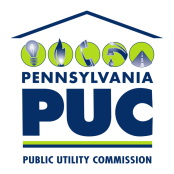  PUBLIC UTILITY COMMISSIONOFFICE OF ADMINISTRATIVE LAW JUDGE400 NORTH STREET, HARRISBURG, PA 17120IN REPLY PLEASE REFER TO OUR FILE